国际专利分类专门联盟（IPC联盟）IPC修订工作组第三十七届会议2017年5月15日至19日，日内瓦报　告经工作组通过导　言IPC修订工作组（下称“工作组”）2017年5月15日至19日在日内瓦举行了第三十七届会议。工作组下列成员派代表出席了会议：埃及、爱尔兰、爱沙尼亚、巴西、大韩民国、德国、俄罗斯联邦、法国、芬兰、加拿大、捷克共和国、联合王国、罗马尼亚、美利坚合众国、墨西哥、挪威、日本、瑞典、瑞士、塞尔维亚、乌克兰、西班牙、匈牙利、中国、非洲知识产权组织（OAPI）、欧洲专利局（欧专局）（26个）。海湾阿拉伯国家合作委员会专利局（海合会专利局）和沙特阿拉伯作为观察员出席。与会人员名单见本报告附件一。会议由国际分类与标准司司长伏见邦彦先生宣布开幕。主席团成员工作组一致选举弗·布雷迪先生（爱尔兰）和李先生（大韩民国）分别担任2017年的正副主‍席。徐宁女士（WIPO）担任会议秘书。通过议程工作组一致通过了修订后的议程，见本报告附件二。讨论、结论和决定依照1979年9月24日至10月2日举行的WIPO领导机构第十届系列会议的决定（见文件AB/X/32第51段和第52段），本届会议的报告仅反映工作组的各项结论（决定、建议、意见等），尤其不反映任何与会者的发言，除非是在工作组任何具体结论作出后对结论表示或者再次表示的保留意‍见。IPC专家委员会第四十九届会议的报告工作组注意到秘书处就IPC专家委员会（下称“委员会”）第四十九届会议所作的口头报告（见文件IPC/CE/49/2）。工作组注意到，委员会通过了更新后的IPC修订路线图，商定继续适用IPC修订路线图及更新内容，包括“新的新兴技术”等附加项，作为指导工作组开展IPC修订工作的路线图。会议还注意到，委员会商定这份更新后的IPC修订路线图将保持效力，除非委员会另有决定。会议还注意到，委员会决定成立一个工作队，专门负责IPC工作任务单管理解决方案（下称“IPCWLMS”）相关业务需求的具体方面，实现再分类工作任务单管理从欧专局向WIPO的移交，预计2018年将移交IPC 2019.01。会议还注意到，工作队将在这届会议的后一周召开实体会议。工作组进一步注意到，委员会通过了对《IPC指南》和“IPC修订指导”，包括新指标使用的修‍正。五局合作第一工作组——分类工作组第16次会议的报告工作组注意到欧专局代表五局所作的口头报告。工作组注意到，在五局合作第一工作组第16次会议期间，五局同意把14个五局合作项目（F项目）推进到IPC阶段。工作组进一步注意到，欧专局已经代表五局在IPC电子论坛（下称“电子论坛”）CE 456项目（见项目文件附件19）下，公布了五局正在进行的所有项目和提案的清单，以免IPC修订请求与五局正在开展的修订活动重复。关于处理IPC附注和指引名称中参见的提案讨论依据的是项目文件WG 371附件一，其中载有对IPC附注和指引名称中存在参见（或“（）”）的问题所提出的解决方案。工作组就拟议解决方案商定，将设立三个新的维护项目，以国际局作为三个技术领域的报告员，处理已在IPC附注和指引名称中发现的18个案例（见下文第30段）。工作组进一步注意到，还有4个案例与现有的修订和维护项目重复，将在这些相关项目下予以处理，国际局将就此提交对这些项目的拟议修正，供其报告员审议。IPC修订计划工作组讨论了35个修订项目：项目C 476、C 479、C 486、C 487、C 488、C 489、C 490、C 491、F 008、F 024、F 035、F 039、F 044、F 045、F 046、F 047、F 050、F 051、F 052、F 054、F 055、F 056、F 058、F 059、F 061、F 062、F 063、F 064、F 065、F 066、F 067、F 069、F 078、F 080和F 087。工作组完成了22个修订项目的分类表修订：项目C 476、C 479、C 486、F 008、F 024、F 039、F 044、F 046、F 047、F 051、F 052、F 054、F 055、F 056、F 058、F 061、F 062、F 063、F 064、F 066、F 069和F 080，它们将在IPC 2018.01中生效。这些项目的状态和未来行动及期限表在电子论坛上的相应项目中显示。所有决定、意见和技术附件可见电子论坛相应项目的“工作组决定”（“Working Group Decision”）附件。会议提醒修订项目的报告员系统审查修订项目经修订领域中的参见，为从分类表中删除非限制性参见（NLR）（如有）提供提案，与修订提案一并提交，并在必要时提供定义（见文件IPC/CE/47/2附件七）。秘书处向工作组通报，删除NLR的提案所用的标准表格（可见项目D 000下的附件36）以及项目WG 191下的附件21，应在今后用于提交删除NLR的提案。工作组表示，从分类表中删除NLR的情况总结表经更新后，将在项目文件WG 191下发布。秘书处进一步表示，邀请志愿参加的局在维护项目（M 200至M 500）下定期开展删除NLR的工作。工作组注意到，瑞典志愿作为小类F 23H、F 23J、F 23K、F 23M、F 23N、F 24B、F 24C和F 24D删除NLR工作的报告员，并向其表示感谢。项目M 212至M 219于是由此设立（更多程序方面的细节见文件IPC/CE/47/2附件七）。IPC分类定义计划工作组讨论了两个分类定义项目：项目D 271和D 310。会议注意到，工作组完成了分类定义项目D 271，将在IPC 2018.01版中公布。项目D 310的状态和未来行动及期限表在电子论坛上项目D 310中显示。所有决定和意见也可见电子论坛上该项目的“工作组决定”(“Working Group Decision”)附件。秘书处注意到，拟定定义所用的指导需要更新，尤其是如何在小类、大组和小组级别就“参见”名称下的限定性参见及其与分类表的关系拟定定义。会议请国际局就修改所述指导提交一份提案，供委员会审议。IPC维护工作组讨论了10个维护项目：项目M 611、M 614、M 616、M 769、M 771、M 773、M 774、M 775、M 776和M 777。工作组完成了5个维护项目：M 614、M 616、M 771、M 773和M 777，它们将在IPC 2018.01中生效。这些项目的状态和未来行动及期限表在电子论坛上的相应项目中显示。所有决定、意见和技术附件可见电子论坛相应项目的“工作组决定”(“Working Group Decision”)附件。工作组同意设立以下8个新的维护项目：机械：		M 780（国际局）- 源自项目WG 371；
M 782（A63B 67/16，联合王国）- 源自项目M 611；
M 784（F16L，中国）- 源自项目F 052；
M 785（B60N，中国）- 源自项目F 054；以及
	M 786（B32B，欧专局）- 源自项目C 487。化学：	M 778（国际局）- 源自项目WG 371；
M 781（C12Q，加拿大）- 源自项目F 047；以及
	M 783（B05B，日本）- 源自项目F 024。电学：	M 779（国际局）- 源自项目WG 371。IPC信息技术支持的最新信息工作组注意到秘书处就支持IPC的各个信息技术系统和项目最新情况所作的演示报告。工作组获知了IPCWLMS项目背景下MCD结果和一些相关IPCRECLASS进展的情况，它们是为处理旧的IPC再分类和简化未来工作任务单分配算法的定义。工作组还获知了用于IPC 2018.01早期公布的IPC公布平台（IPCPUB 7）升级的进展情况，并观看了最新实现的功能的现场演示。国际局宣布，已推出相应的IPCPUB 7软件包，供各局发布其在IPCRMS中准备的相应的国家翻译版本。工作组注意到，多个局表示非常希望改进IPCPUB 7的总体性能，例如增加对专家用户显示的信息密度。工作组下届会议工作组对其下届会议的预期工作量进行评估之后，同意用前两天处理电学领域，第三天处理化学领域，最后两天处理机械领域。工作组注意到第三十八届会议的暂定会期如下：2017年11月13日至17日。38.	本报告于2017年6月12日由工作组以电子方式一致通过。[后接附件]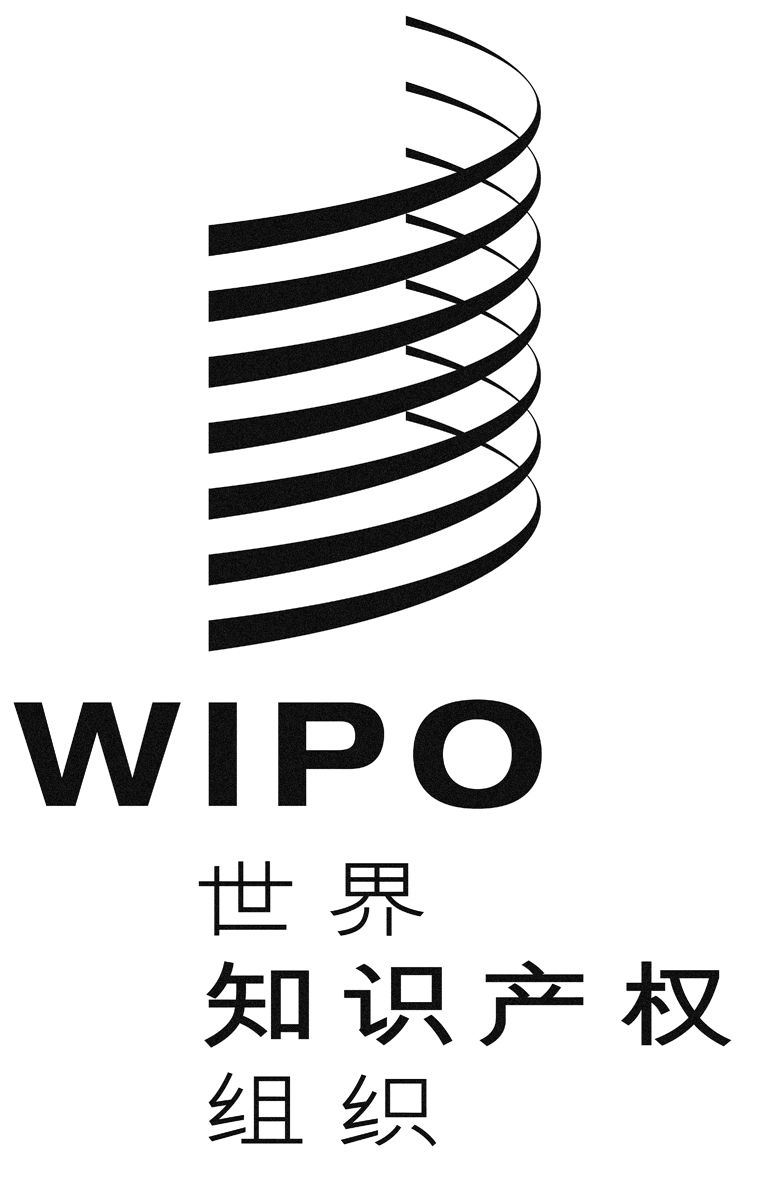 CIPC/WG/37/2IPC/WG/37/2IPC/WG/37/2原 文：英文原 文：英文原 文：英文日 期：2017年6月12日  日 期：2017年6月12日  日 期：2017年6月12日  